Wychowanie Fizyczne            21.04.2020          klasa VII Temat: Rozciąganie jako niezbędny element treningu. Stretch.Wykonuje ćwiczenia kształtujące nawyk prawidłowej postawy ciała w postawie stojącej siedzącej i leżeniu oraz w czasie wykonywania różnych codziennych czynności.Zna sygnalizację sędziego – piłka koszykowa, piłka ręczna.Przed każdym treningiem i po nim bardzo ważne jest rozciąganie.Zestaw kilku przydatnych ćwiczeń rozciągających w języku angielskim, ale to dla Was przecież nie problem. ( jedynie do zapoznania o dowolnej porze dnia). Oczywiście chętne osoby mogą spróbować – polecam.Link:  https://vimeo.com/356958501Teoria. Sygnalizacja sędziego Piłka koszykowa.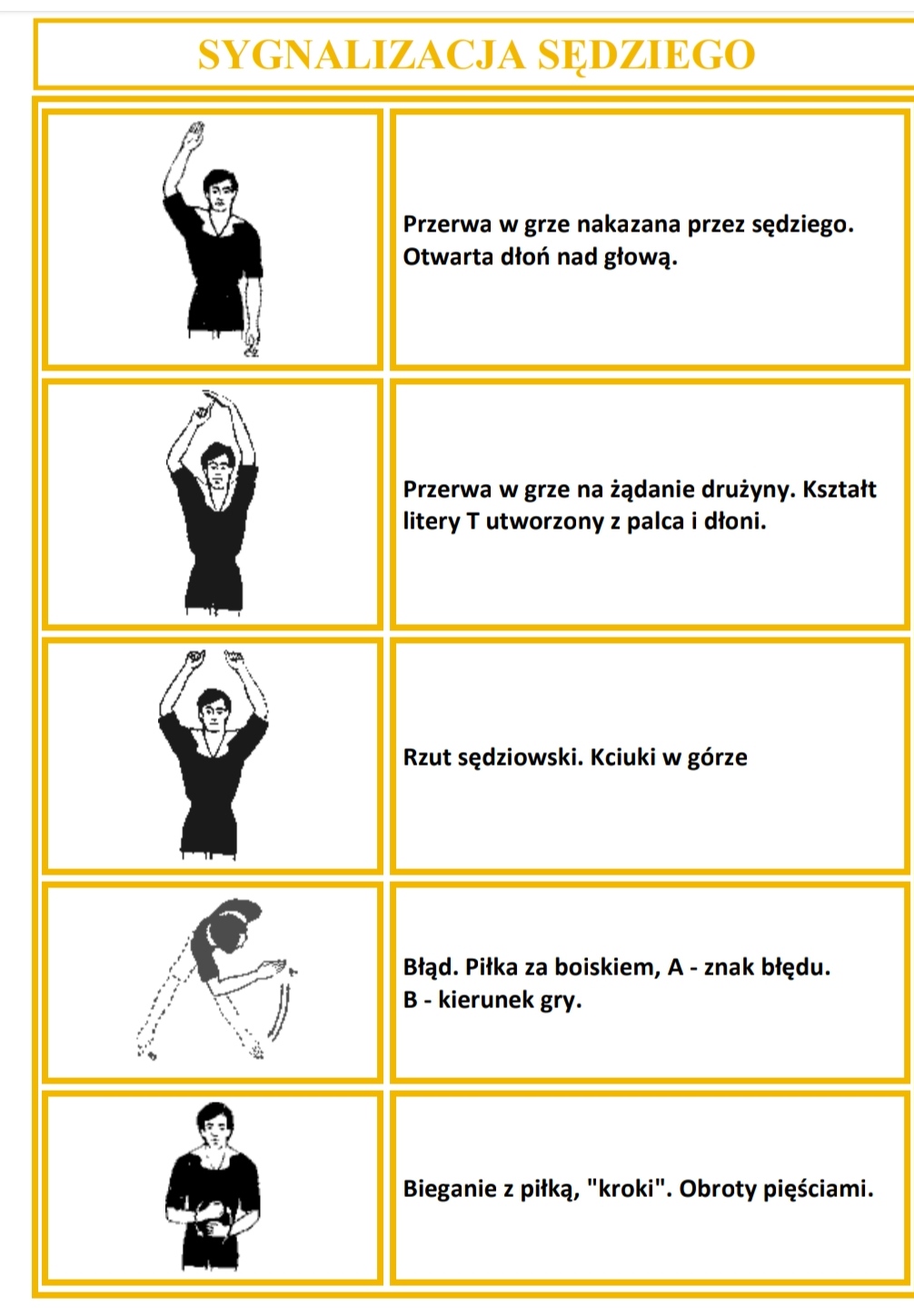 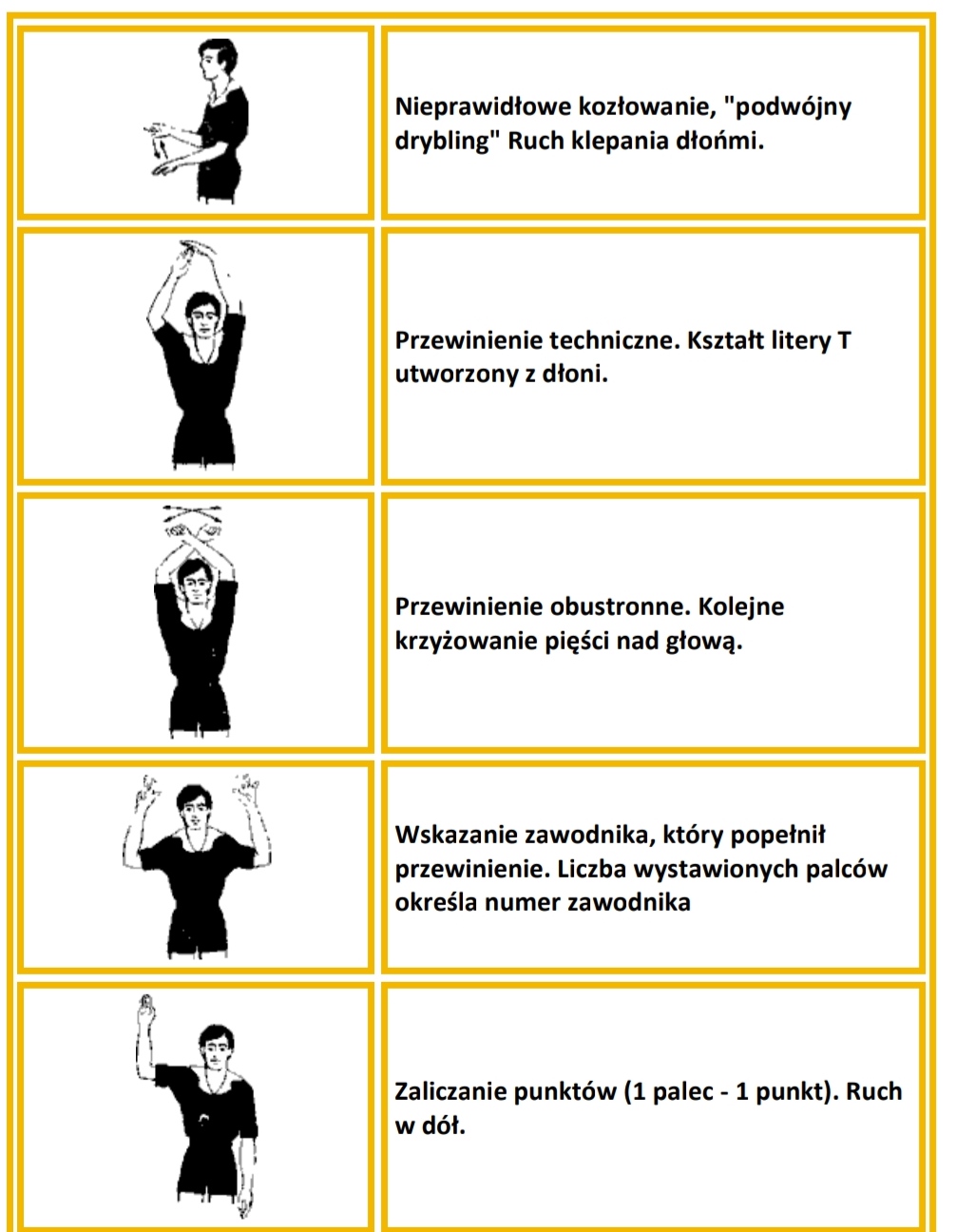 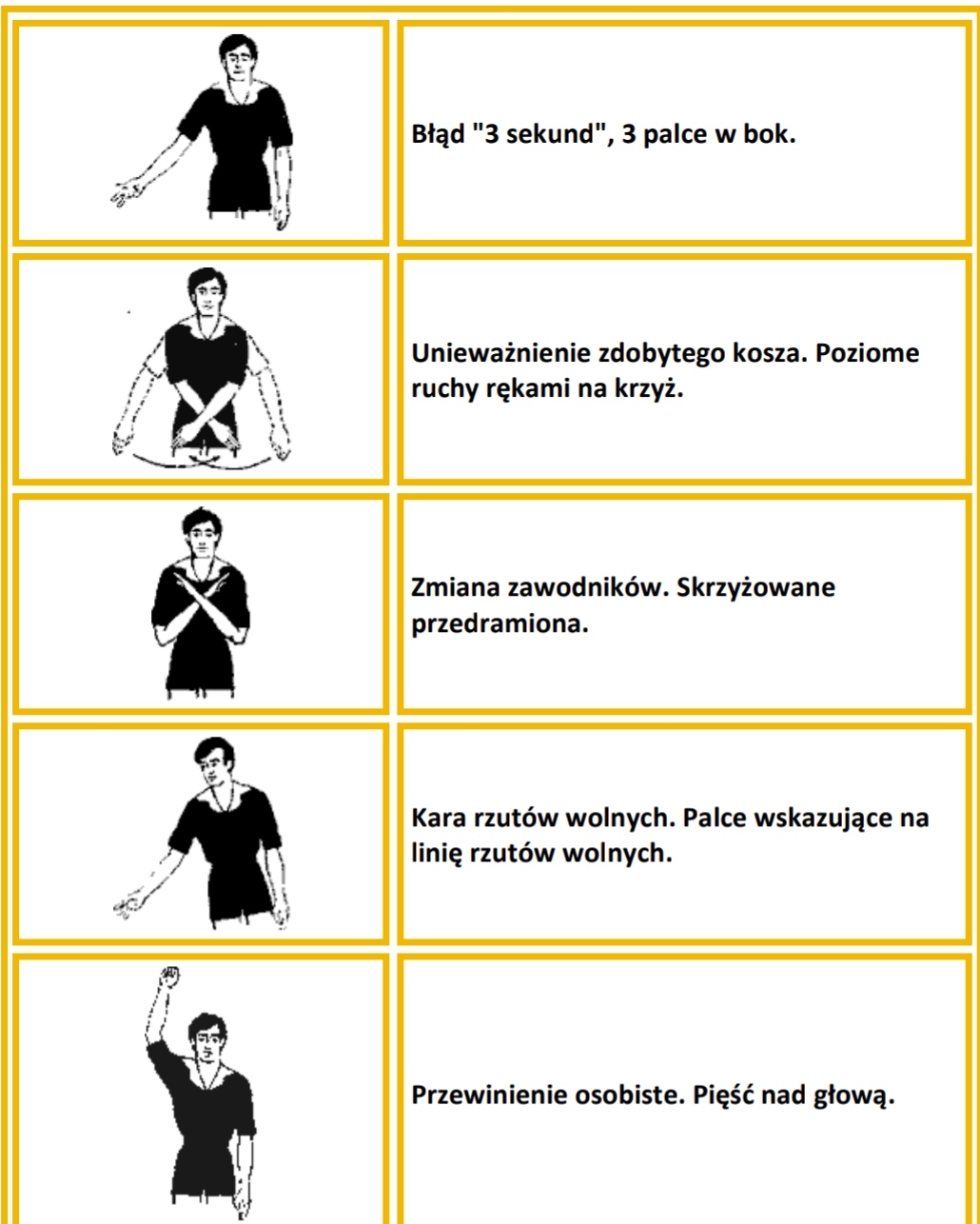 Piłka ręczna.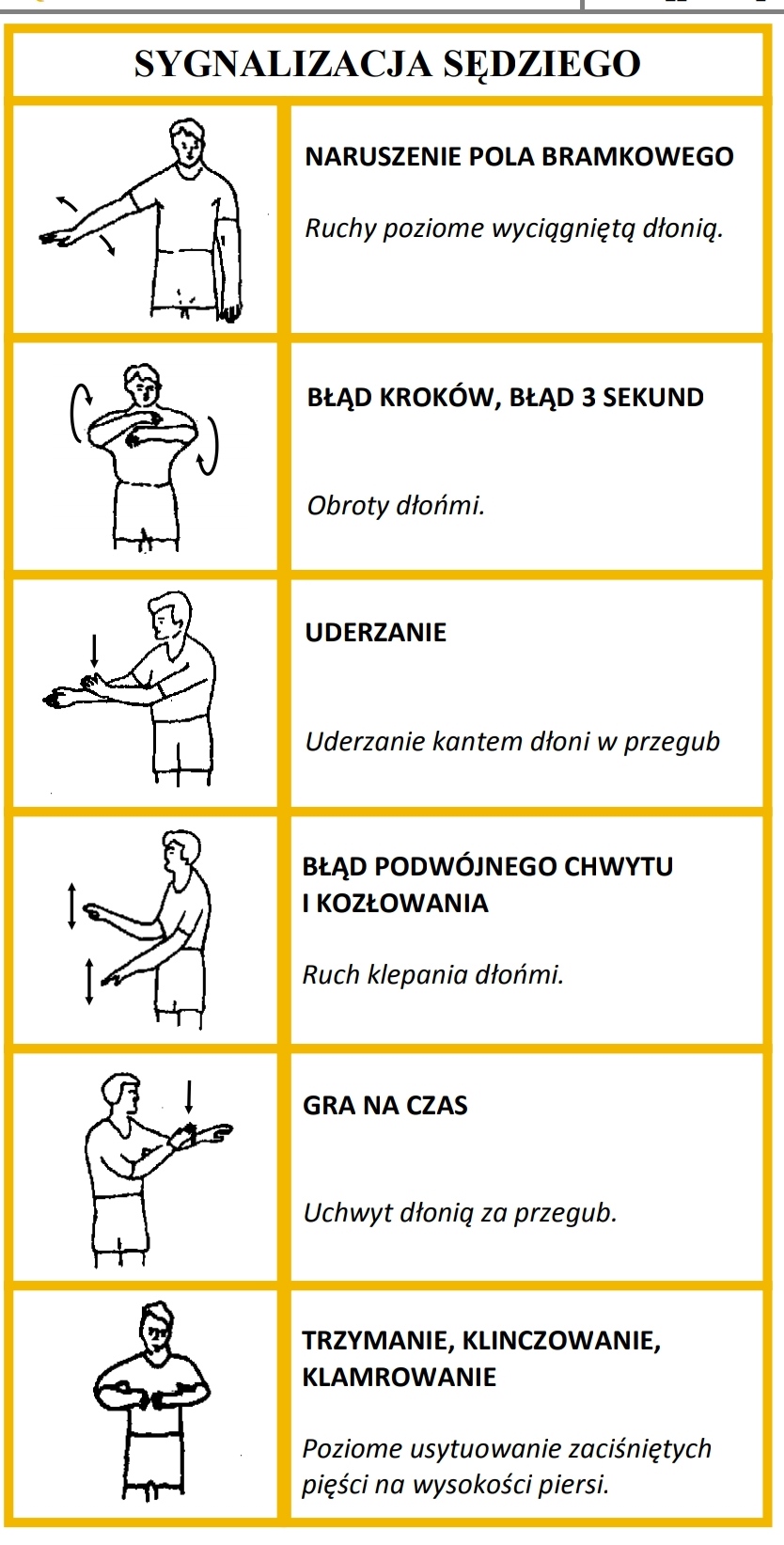 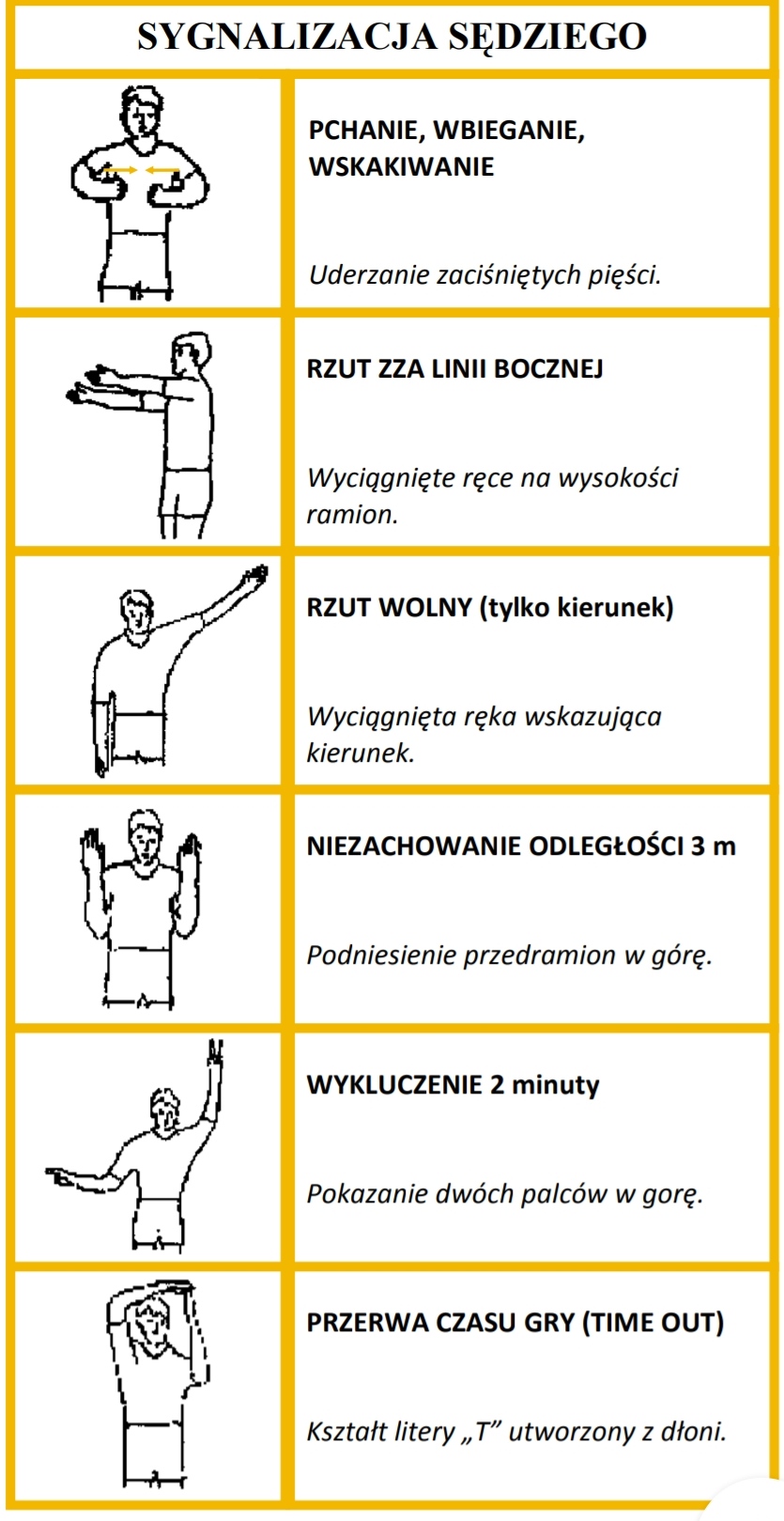 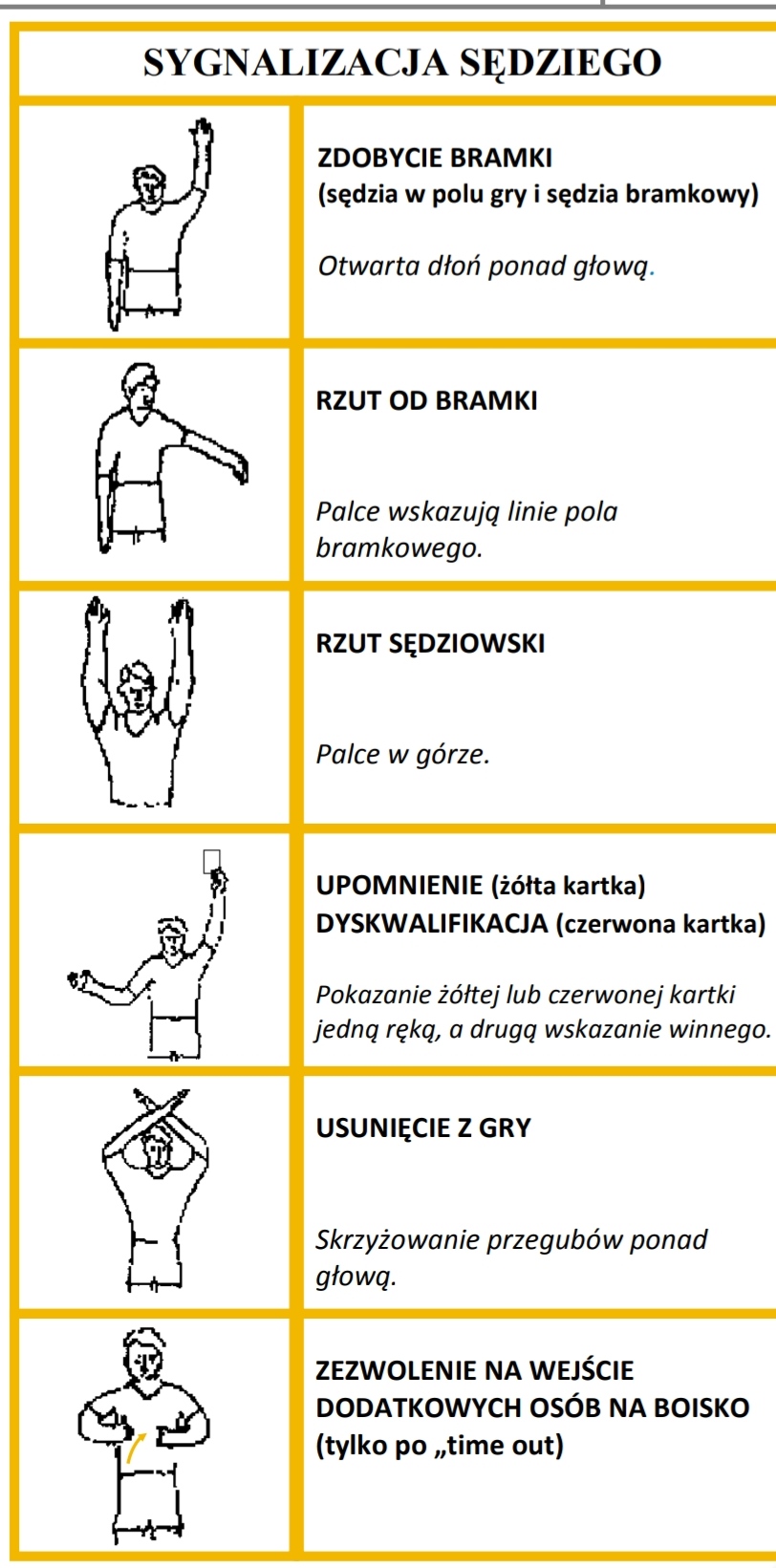 